Број: 553-801/3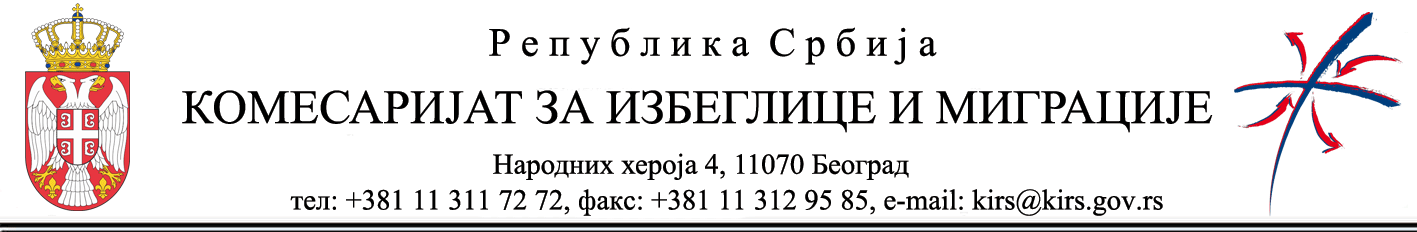 Београд, 22.07.2019.На основу расписаног Јавног позива, објављеног 12. јуна 2019.године на огласној табли Комесаријата за избеглице и миграције и интернет сајту www.kirs.gov.rs,  порталу е-управе и Решења Комесаријата за избеглице и миграције број 553-801/1 од  12.6.2019. године, Комисија утврђује:ПредлогЛисте вредновања и рангирања поднетих програма организација цивилног друштва од знaчaja зa пoпулaциjу избеглица и интерно расељених лица Програми одобрени/ делимично одобрени за финансирање:„20(33)Крајишки ликовни салон“ - Завичајни клуб "Книнска крајина", Београд, Дечанска 8/4, одобрена средства 260.000,00 динараКултурна манифестација "Банијско плетено коло - Угриновци 2019", Завичајно удружење Банијаца, потомака и пријатеља Баније, Душана Вукасовића 35, одобрена средства 150.000,00 динара„Прави одговор“, часопис за избегла и расељена лица и мигранте - Центар за информативну подршку Наш одговор, Ресавска 8/4, одобрена средства 180.000,00 динара"Завичај у срцу те носим" - КУД"Петрова гора-Кордун, Дечанска 8, одобрена средства 150.000,00 динара"Неизбрисиви трагови страдања" - Удружење породица несталих и погинулих лица "Суза", Нушићева 6, одобрена средства 200.000,00 динараДан сећања на Јадовно 1941. Београд - Удружење грађана Јадовно 1941. Београд, Марије Бурсаћ 17/10, одобрена средства 150.000,00 динара"Да се последње ватре не угасе" - Удружење избеглица из Републике Хрватске, Краљице Марије 47/2, одобрена средства 150.000,00 динараДобродошлица првацима - Удружење "Свети Спас", Балканска 25, одобрена средства 300.000,00 динара"Да се не заборави" - Документационо информативни центар "Веритас"Книн, Дечанска 8/4, одобрена средства 160.000,00 динараПарастос жртвама Цапрашких села на Банији - Удружење избеглих, расељених и досељених лица "Завичај" – Београд, Београдска 1а, Мали Мокри Луг, одобрена средства 100.000,00 динараСачувајмо обичаје и културни идентитет Срба Лике, Далмације и Босанске Крајине -  Завичајно удружење "Ћиро" Личка Калдрма- Дрвар, Ивана Рибара 115, одобрена средства 100.000,00 динараОбележавање Дана Владана Деснице - Удружење грађана "Обровац" – Београд, Краљице Марије 47/2, одобрена средства 100.000,00 динараУчешће фолклорних група из БиХ, Хрватске и Македоније на 5.Фестивалу фоллора Срба из Крајине, Републике Српске и Федерације БиХ - Завичајно удружење "Сава Мркаљ", Булевар ослобођења 26, Нови Сад, одобрена средства 150.000,00 динараЈубиларни 25. Сабор народног стваралаштва "Сјело Тромеђе - Завичајно удружење Стрмичка парохија, Ломина 4, одобрена средства 220.000,00 динараДокументарни филм "Неко друго време" - НАНАС удружење грађана, Краља Милана 19б, одобрена средства 300.000,00 динараОчувајмо културни идентитет  Призрена - Удружење мештана и пријатеља Врбичана –Призрен, Смајина 53, Младеновац, одобрена средства 100.000,00 динара"Пребиловацки 6. август" - Српско национално друштво Пребиловци, Римска 5/7, одобрена средства 150.000,00 динара"Сава Мркаљ -Дани културе Срба Крајишника" - Завичајни клуб Кордунаша, Београд, Угриновачка 250, одобрена средства 150.000,00 динараРоми вечите избеглице - Кућа ромске културе-Романо културако кхер, Хусинских рудара 31а, одобрена средства 200.000,00 динараИнформативно-правна подршка решавању питања легализације пољопривредног земљишта избеглих лица из Републике Хрватске - Матица исељеника и Срба у региону, Нушићева 4, одобрена средства 450.000,00 динара"Сведочење преживелих чланова породица несталих лица на КиМ - Удружење породица киднапованих и несталих лица на КиМ, Сремска 6/4, одобрена средства 150.000,00 динараИнформативна помоћ лицима која живе у избегличким насељима у Р. Србији - Коалиција удружења избјеглица у Републици Србији, Отона Жупанчића 16, одобрена средства 170.000,00 динараСрпско коло 45-46 - Савез Срба из  региона, Краљице Марије 47, одобрена средства 250.000,00 динараЛичке оке 2019 - Културно спортски, информативни и образовни центар"Тесла", Дечанска 8, одобрена средства 200.000,00 динараОбележавање погрома Крајишника - Удружење Крајишника Општине Ковачица Маршала Тита 40, Ковачица,  одобрена средства 60.000,00 динараСрцем против Олује - Удружење Дрварчана у Београд, Тошин бунар 153, одобрена средства 150.000,00 динараЗборник радова бр.15/2019 "Грађански рат у Хрватској 1991-1995"- Удружење Срба из Хрватске, Дечанска 8/4, одобрена средства 150.000,00 динараБиблиографија издања Срба из Хрватске (1990-2019) - Србска читаоница "Др Јован Рашковић", Београд, Дечанска 8/4, одобрена средства 150.000,00 динараОбразложење:	ПО Јавном позиву пријавило се 42 удружења. Комисија је у складу са   Уредбом о средствима за подстицање програма или недостајућег дела средстава за финансирање програма од јавног интереса која реализују удружења („Сл. гласник РС бр. 16/2018), констатовала да наведени пројекати  испуњавају услове  у погледу циљева програма; степена остваривања циља програма и степена  могућности унапређења положаја крајњих корисника програма; територијалне заступљености програма; капацитета за реализацију програма – броја  лица ангажованих на пројекту, знања, искуства и стручности ангажованих лица; претходног искуства подносиоца програма на реализацији  сличних програма и одрживости програма. Учесници конкурса имају право приговора у року од пет дана од дана објављивањаПредлога листе. Одлуку о приговору конкурсна комисија доноси у року од 15 дана од дана његовог пријема. Одлуку о избору пројеката донеће комесар на основу предлога листе коју је утврдила Комисија за одабир пројеката, најкасније у року од 30 дана од дана утврђивања Листе.                                                                                                   Комисија за одабир пројеката